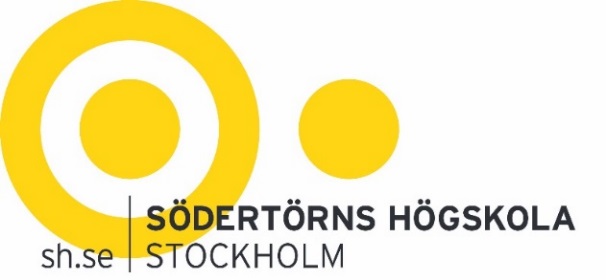 COVER SHEET 
Written examinationPlease complete this cover sheet and place it at the front of your written examination. Please note that all sections must be completed before the examiner/study information desk will accept your submission.  Key:Name: Your first name and surname.Personal ID number: Your complete personal ID number (Swedish), including the last four digits.Programme: If you are studying a programme, please write its name. Semester: Current semester, for example Autumn14 or Spring14.Course: Title of the course you are studying this semester, e.g. “Swedish for International Students 1”.Subject: Title of the module or subject being examined, e.g. “Statistics, 7.5 credits”.Seminar group: Name of your seminar group.Teacher: First name and surname of the examiner/responsible teacher.Type of assignment: E.g. “Take-home examination”, “Essay”, “Report”.Date: Date of submission.NamePersonal ID numberStart semester/year 
(for programme students)ProgrammeSemesterCourseSubjectSeminar groupTeacherType of assignmentDate